UNITED NATIONS
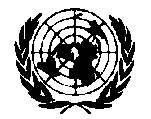  Shirley Amerasinghe Fellowship Application FormPersonal History and Proposed Research Study ProgrammeUNITED NATIONS
 Shirley Amerasinghe Fellowship Application FormPersonal History and Proposed Research Study ProgrammeUNITED NATIONS
 Shirley Amerasinghe Fellowship Application FormPersonal History and Proposed Research Study ProgrammeUNITED NATIONS
 Shirley Amerasinghe Fellowship Application FormPersonal History and Proposed Research Study ProgrammeUNITED NATIONS
 Shirley Amerasinghe Fellowship Application FormPersonal History and Proposed Research Study ProgrammeUNITED NATIONS
 Shirley Amerasinghe Fellowship Application FormPersonal History and Proposed Research Study ProgrammeUNITED NATIONS
 Shirley Amerasinghe Fellowship Application FormPersonal History and Proposed Research Study ProgrammeUNITED NATIONS
 Shirley Amerasinghe Fellowship Application FormPersonal History and Proposed Research Study ProgrammeUNITED NATIONS
 Shirley Amerasinghe Fellowship Application FormPersonal History and Proposed Research Study ProgrammeUNITED NATIONS
 Shirley Amerasinghe Fellowship Application FormPersonal History and Proposed Research Study ProgrammeUNITED NATIONS
 Shirley Amerasinghe Fellowship Application FormPersonal History and Proposed Research Study ProgrammeUNITED NATIONS
 Shirley Amerasinghe Fellowship Application FormPersonal History and Proposed Research Study ProgrammeUNITED NATIONS
 Shirley Amerasinghe Fellowship Application FormPersonal History and Proposed Research Study ProgrammeUNITED NATIONS
 Shirley Amerasinghe Fellowship Application FormPersonal History and Proposed Research Study ProgrammeUNITED NATIONS
 Shirley Amerasinghe Fellowship Application FormPersonal History and Proposed Research Study ProgrammeUNITED NATIONS
 Shirley Amerasinghe Fellowship Application FormPersonal History and Proposed Research Study ProgrammeUNITED NATIONS
 Shirley Amerasinghe Fellowship Application FormPersonal History and Proposed Research Study ProgrammeUNITED NATIONS
 Shirley Amerasinghe Fellowship Application FormPersonal History and Proposed Research Study ProgrammeUNITED NATIONS
 Shirley Amerasinghe Fellowship Application FormPersonal History and Proposed Research Study ProgrammeUNITED NATIONS
 Shirley Amerasinghe Fellowship Application FormPersonal History and Proposed Research Study ProgrammeUNITED NATIONS
 Shirley Amerasinghe Fellowship Application FormPersonal History and Proposed Research Study ProgrammeUNITED NATIONS
 Shirley Amerasinghe Fellowship Application FormPersonal History and Proposed Research Study ProgrammeUNITED NATIONS
 Shirley Amerasinghe Fellowship Application FormPersonal History and Proposed Research Study ProgrammeUNITED NATIONS
 Shirley Amerasinghe Fellowship Application FormPersonal History and Proposed Research Study ProgrammeUNITED NATIONS
 Shirley Amerasinghe Fellowship Application FormPersonal History and Proposed Research Study ProgrammeINSTRUCTIONSPlease answer each question clearly and completely, Type or print in ink. Forms should be completed in English.Each question should be answered clearly and completely.Detailed answers are required in order to ensure proper evaluation.Read carefully and follow all directionsINSTRUCTIONSPlease answer each question clearly and completely, Type or print in ink. Forms should be completed in English.Each question should be answered clearly and completely.Detailed answers are required in order to ensure proper evaluation.Read carefully and follow all directionsINSTRUCTIONSPlease answer each question clearly and completely, Type or print in ink. Forms should be completed in English.Each question should be answered clearly and completely.Detailed answers are required in order to ensure proper evaluation.Read carefully and follow all directionsINSTRUCTIONSPlease answer each question clearly and completely, Type or print in ink. Forms should be completed in English.Each question should be answered clearly and completely.Detailed answers are required in order to ensure proper evaluation.Read carefully and follow all directionsINSTRUCTIONSPlease answer each question clearly and completely, Type or print in ink. Forms should be completed in English.Each question should be answered clearly and completely.Detailed answers are required in order to ensure proper evaluation.Read carefully and follow all directionsINSTRUCTIONSPlease answer each question clearly and completely, Type or print in ink. Forms should be completed in English.Each question should be answered clearly and completely.Detailed answers are required in order to ensure proper evaluation.Read carefully and follow all directionsINSTRUCTIONSPlease answer each question clearly and completely, Type or print in ink. Forms should be completed in English.Each question should be answered clearly and completely.Detailed answers are required in order to ensure proper evaluation.Read carefully and follow all directionsINSTRUCTIONSPlease answer each question clearly and completely, Type or print in ink. Forms should be completed in English.Each question should be answered clearly and completely.Detailed answers are required in order to ensure proper evaluation.Read carefully and follow all directionsINSTRUCTIONSPlease answer each question clearly and completely, Type or print in ink. Forms should be completed in English.Each question should be answered clearly and completely.Detailed answers are required in order to ensure proper evaluation.Read carefully and follow all directionsINSTRUCTIONSPlease answer each question clearly and completely, Type or print in ink. Forms should be completed in English.Each question should be answered clearly and completely.Detailed answers are required in order to ensure proper evaluation.Read carefully and follow all directionsINSTRUCTIONSPlease answer each question clearly and completely, Type or print in ink. Forms should be completed in English.Each question should be answered clearly and completely.Detailed answers are required in order to ensure proper evaluation.Read carefully and follow all directionsINSTRUCTIONSPlease answer each question clearly and completely, Type or print in ink. Forms should be completed in English.Each question should be answered clearly and completely.Detailed answers are required in order to ensure proper evaluation.Read carefully and follow all directionsINSTRUCTIONSPlease answer each question clearly and completely, Type or print in ink. Forms should be completed in English.Each question should be answered clearly and completely.Detailed answers are required in order to ensure proper evaluation.Read carefully and follow all directionsINSTRUCTIONSPlease answer each question clearly and completely, Type or print in ink. Forms should be completed in English.Each question should be answered clearly and completely.Detailed answers are required in order to ensure proper evaluation.Read carefully and follow all directionsINSTRUCTIONSPlease answer each question clearly and completely, Type or print in ink. Forms should be completed in English.Each question should be answered clearly and completely.Detailed answers are required in order to ensure proper evaluation.Read carefully and follow all directionsINSTRUCTIONSPlease answer each question clearly and completely, Type or print in ink. Forms should be completed in English.Each question should be answered clearly and completely.Detailed answers are required in order to ensure proper evaluation.Read carefully and follow all directionsINSTRUCTIONSPlease answer each question clearly and completely, Type or print in ink. Forms should be completed in English.Each question should be answered clearly and completely.Detailed answers are required in order to ensure proper evaluation.Read carefully and follow all directionsINSTRUCTIONSPlease answer each question clearly and completely, Type or print in ink. Forms should be completed in English.Each question should be answered clearly and completely.Detailed answers are required in order to ensure proper evaluation.Read carefully and follow all directionsINSTRUCTIONSPlease answer each question clearly and completely, Type or print in ink. Forms should be completed in English.Each question should be answered clearly and completely.Detailed answers are required in order to ensure proper evaluation.Read carefully and follow all directionsINSTRUCTIONSPlease answer each question clearly and completely, Type or print in ink. Forms should be completed in English.Each question should be answered clearly and completely.Detailed answers are required in order to ensure proper evaluation.Read carefully and follow all directionsINSTRUCTIONSPlease answer each question clearly and completely, Type or print in ink. Forms should be completed in English.Each question should be answered clearly and completely.Detailed answers are required in order to ensure proper evaluation.Read carefully and follow all directionsINSTRUCTIONSPlease answer each question clearly and completely, Type or print in ink. Forms should be completed in English.Each question should be answered clearly and completely.Detailed answers are required in order to ensure proper evaluation.Read carefully and follow all directionsINSTRUCTIONSPlease answer each question clearly and completely, Type or print in ink. Forms should be completed in English.Each question should be answered clearly and completely.Detailed answers are required in order to ensure proper evaluation.Read carefully and follow all directionsINSTRUCTIONSPlease answer each question clearly and completely, Type or print in ink. Forms should be completed in English.Each question should be answered clearly and completely.Detailed answers are required in order to ensure proper evaluation.Read carefully and follow all directionsINSTRUCTIONSPlease answer each question clearly and completely, Type or print in ink. Forms should be completed in English.Each question should be answered clearly and completely.Detailed answers are required in order to ensure proper evaluation.Read carefully and follow all directions1.	Family name as it appears in passport	     1.	Family name as it appears in passport	     1.	Family name as it appears in passport	     1.	Family name as it appears in passport	     1.	Family name as it appears in passport	     1.	Family name as it appears in passport	     1.	Family name as it appears in passport	     1.	Family name as it appears in passport	     First name	     First name	     First name	     First name	     First name	     First name	     Middle Initials	     Middle Initials	     Middle Initials	     Middle Initials	     Middle Initials	     Middle Initials	     Middle Initials	     Maiden name	     Maiden name	     Maiden name	     Maiden name	     2.	Date of birth DayDayYr.Yr.3.	Place of birth 3.	Place of birth 3.	Place of birth 3.	Place of birth 3.	Place of birth 3.	Place of birth 4.	Nationality at birth4.	Nationality at birth4.	Nationality at birth4.	Nationality at birth5.	Present nationality5.	Present nationality5.	Present nationality5.	Present nationality5.	Present nationality5.	Present nationality5.	Present nationality6.	Sex7.	Height7.	Height8.	Weight8.	Weight9.	Marital status:9.	Marital status:9.	Marital status:9.	Marital status:9.	Marital status:9.	Marital status:9.	Marital status:9.	Marital status:9.	Marital status:9.	Marital status:9.	Marital status:9.	Marital status:9.	Marital status:9.	Marital status:9.	Marital status:9.	Marital status:9.	Marital status:9.	Marital status:9.	Marital status:9.	Marital status:9.	Marital status:7.	Height7.	Height8.	Weight8.	Weight	Single		Single		Single		Single		Single		Single		Single	Married 	Married 	Married 	Married 	Separated	Separated	Separated	Widow(er)	Widow(er)	Widow(er)	Widow(er)	Widow(er)	Divorced	Divorced	10.	 Have you any disabilities which might limit your prospective field of work or your ability to engage in air travel?10.	 Have you any disabilities which might limit your prospective field of work or your ability to engage in air travel?10.	 Have you any disabilities which might limit your prospective field of work or your ability to engage in air travel?10.	 Have you any disabilities which might limit your prospective field of work or your ability to engage in air travel?10.	 Have you any disabilities which might limit your prospective field of work or your ability to engage in air travel?10.	 Have you any disabilities which might limit your prospective field of work or your ability to engage in air travel?10.	 Have you any disabilities which might limit your prospective field of work or your ability to engage in air travel?10.	 Have you any disabilities which might limit your prospective field of work or your ability to engage in air travel?10.	 Have you any disabilities which might limit your prospective field of work or your ability to engage in air travel?10.	 Have you any disabilities which might limit your prospective field of work or your ability to engage in air travel?10.	 Have you any disabilities which might limit your prospective field of work or your ability to engage in air travel?10.	 Have you any disabilities which might limit your prospective field of work or your ability to engage in air travel?10.	 Have you any disabilities which might limit your prospective field of work or your ability to engage in air travel?10.	 Have you any disabilities which might limit your prospective field of work or your ability to engage in air travel?10.	 Have you any disabilities which might limit your prospective field of work or your ability to engage in air travel?10.	 Have you any disabilities which might limit your prospective field of work or your ability to engage in air travel?10.	 Have you any disabilities which might limit your prospective field of work or your ability to engage in air travel?10.	 Have you any disabilities which might limit your prospective field of work or your ability to engage in air travel?10.	 Have you any disabilities which might limit your prospective field of work or your ability to engage in air travel?10.	 Have you any disabilities which might limit your prospective field of work or your ability to engage in air travel?10.	 Have you any disabilities which might limit your prospective field of work or your ability to engage in air travel?10.	 Have you any disabilities which might limit your prospective field of work or your ability to engage in air travel?10.	 Have you any disabilities which might limit your prospective field of work or your ability to engage in air travel?10.	 Have you any disabilities which might limit your prospective field of work or your ability to engage in air travel?10.	 Have you any disabilities which might limit your prospective field of work or your ability to engage in air travel?YES				NO		YES				NO		YES				NO		YES				NO		YES				NO		YES				NO		YES				NO		YES				NO		YES				NO		YES				NO		YES				NO		YES				NO		YES				NO		YES				NO		If "yes", please describe.	     If "yes", please describe.	     If "yes", please describe.	     If "yes", please describe.	     If "yes", please describe.	     If "yes", please describe.	     If "yes", please describe.	     If "yes", please describe.	     If "yes", please describe.	     If "yes", please describe.	     If "yes", please describe.	     11.	Permanent address11.	Permanent address11.	Permanent address11.	Permanent address11.	Permanent address11.	Permanent address11.	Permanent address11.	Permanent address11.	Permanent address11.	Permanent address12.	Present address12.	Present address12.	Present address12.	Present address12.	Present address12.	Present address12.	Present address12.	Present address12.	Present address13.	Office Telephone No.13.	Office Telephone No.13.	Office Telephone No.13.	Office Telephone No.13.	Office Telephone No.13.	Office Telephone No.	Telephone No.	     	Telephone No.	     	Telephone No.	     	Telephone No.	     	Telephone No.	     	Telephone No.	     	Telephone No.	     	Telephone No.	     	Telephone No.	     	Telephone No.	     	Telephone No.	     	Telephone No.	     	Telephone No.	     	Telephone No.	     	Telephone No.	     	Telephone No.	     	Telephone No.	     	Telephone No.	     	Telephone No.	     14.	 FAX No. if available     Email:      14.	 FAX No. if available     Email:      14.	 FAX No. if available     Email:      14.	 FAX No. if available     Email:      14.	 FAX No. if available     Email:      14.	 FAX No. if available     Email:      Email:      Email:      Email:      Email:      Email:      Email:      Email:      Email:      Email:      Email:      Cellular/mobile telephone No.      Cellular/mobile telephone No.      Cellular/mobile telephone No.      Cellular/mobile telephone No.      Cellular/mobile telephone No.      Cellular/mobile telephone No.      Cellular/mobile telephone No.      Cellular/mobile telephone No.      Cellular/mobile telephone No.      14.	 FAX No. if available     Email:      14.	 FAX No. if available     Email:      14.	 FAX No. if available     Email:      14.	 FAX No. if available     Email:      14.	 FAX No. if available     Email:      14.	 FAX No. if available     Email:      15.	KNOWLEDGE OF LANGUAGES.	What is your mother tongue ?	     15.	KNOWLEDGE OF LANGUAGES.	What is your mother tongue ?	     15.	KNOWLEDGE OF LANGUAGES.	What is your mother tongue ?	     15.	KNOWLEDGE OF LANGUAGES.	What is your mother tongue ?	     15.	KNOWLEDGE OF LANGUAGES.	What is your mother tongue ?	     15.	KNOWLEDGE OF LANGUAGES.	What is your mother tongue ?	     15.	KNOWLEDGE OF LANGUAGES.	What is your mother tongue ?	     15.	KNOWLEDGE OF LANGUAGES.	What is your mother tongue ?	     15.	KNOWLEDGE OF LANGUAGES.	What is your mother tongue ?	     15.	KNOWLEDGE OF LANGUAGES.	What is your mother tongue ?	     15.	KNOWLEDGE OF LANGUAGES.	What is your mother tongue ?	     15.	KNOWLEDGE OF LANGUAGES.	What is your mother tongue ?	     15.	KNOWLEDGE OF LANGUAGES.	What is your mother tongue ?	     15.	KNOWLEDGE OF LANGUAGES.	What is your mother tongue ?	     15.	KNOWLEDGE OF LANGUAGES.	What is your mother tongue ?	     15.	KNOWLEDGE OF LANGUAGES.	What is your mother tongue ?	     15.	KNOWLEDGE OF LANGUAGES.	What is your mother tongue ?	     15.	KNOWLEDGE OF LANGUAGES.	What is your mother tongue ?	     15.	KNOWLEDGE OF LANGUAGES.	What is your mother tongue ?	     15.	KNOWLEDGE OF LANGUAGES.	What is your mother tongue ?	     15.	KNOWLEDGE OF LANGUAGES.	What is your mother tongue ?	     15.	KNOWLEDGE OF LANGUAGES.	What is your mother tongue ?	     15.	KNOWLEDGE OF LANGUAGES.	What is your mother tongue ?	     15.	KNOWLEDGE OF LANGUAGES.	What is your mother tongue ?	     15.	KNOWLEDGE OF LANGUAGES.	What is your mother tongue ?	     OTHER LANGUAGESOTHER LANGUAGESOTHER LANGUAGESOTHER LANGUAGESOTHER LANGUAGESOTHER LANGUAGESREADREADREADREADREADREADWRITEWRITEWRITEWRITESPEAKSPEAKSPEAKSPEAKSPEAKSPEAKUNDERSTANDUNDERSTANDUNDERSTANDEasilyEasilyEasilyNot easilyNot easilyNot easilyEasilyEasilyNot EasilyNot EasilyFluentlyFluentlyFluentlyFluentlyNot fluentlyNot fluentlyEasilyEasilyNot Easily16.	 EDUCATION.	 Give full details - N.B. Please give exact name of institution and titles of degrees in original language.Please do not translate or equate to other degrees.	A.	University or equivalent:16.	 EDUCATION.	 Give full details - N.B. Please give exact name of institution and titles of degrees in original language.Please do not translate or equate to other degrees.	A.	University or equivalent:16.	 EDUCATION.	 Give full details - N.B. Please give exact name of institution and titles of degrees in original language.Please do not translate or equate to other degrees.	A.	University or equivalent:16.	 EDUCATION.	 Give full details - N.B. Please give exact name of institution and titles of degrees in original language.Please do not translate or equate to other degrees.	A.	University or equivalent:16.	 EDUCATION.	 Give full details - N.B. Please give exact name of institution and titles of degrees in original language.Please do not translate or equate to other degrees.	A.	University or equivalent:16.	 EDUCATION.	 Give full details - N.B. Please give exact name of institution and titles of degrees in original language.Please do not translate or equate to other degrees.	A.	University or equivalent:16.	 EDUCATION.	 Give full details - N.B. Please give exact name of institution and titles of degrees in original language.Please do not translate or equate to other degrees.	A.	University or equivalent:16.	 EDUCATION.	 Give full details - N.B. Please give exact name of institution and titles of degrees in original language.Please do not translate or equate to other degrees.	A.	University or equivalent:16.	 EDUCATION.	 Give full details - N.B. Please give exact name of institution and titles of degrees in original language.Please do not translate or equate to other degrees.	A.	University or equivalent:16.	 EDUCATION.	 Give full details - N.B. Please give exact name of institution and titles of degrees in original language.Please do not translate or equate to other degrees.	A.	University or equivalent:16.	 EDUCATION.	 Give full details - N.B. Please give exact name of institution and titles of degrees in original language.Please do not translate or equate to other degrees.	A.	University or equivalent:16.	 EDUCATION.	 Give full details - N.B. Please give exact name of institution and titles of degrees in original language.Please do not translate or equate to other degrees.	A.	University or equivalent:16.	 EDUCATION.	 Give full details - N.B. Please give exact name of institution and titles of degrees in original language.Please do not translate or equate to other degrees.	A.	University or equivalent:16.	 EDUCATION.	 Give full details - N.B. Please give exact name of institution and titles of degrees in original language.Please do not translate or equate to other degrees.	A.	University or equivalent:Name, place and countryName, place and countryName, place and countryName, place and countryYears attendedYears attendedYears attendedDegrees and academic distinctionsDegrees and academic distinctionsDegrees and academic distinctionsDegrees and academic distinctionsDegrees and academic distinctionsDegrees and academic distinctionsMain course of studyName, place and countryName, place and countryName, place and countryName, place and countryfromfromtoDegrees and academic distinctionsDegrees and academic distinctionsDegrees and academic distinctionsDegrees and academic distinctionsDegrees and academic distinctionsDegrees and academic distinctionsMain course of study	B.	Schools or other formal training or education from age 14 (e.g., high school, technical school or apprenticeship)	B.	Schools or other formal training or education from age 14 (e.g., high school, technical school or apprenticeship)	B.	Schools or other formal training or education from age 14 (e.g., high school, technical school or apprenticeship)	B.	Schools or other formal training or education from age 14 (e.g., high school, technical school or apprenticeship)	B.	Schools or other formal training or education from age 14 (e.g., high school, technical school or apprenticeship)	B.	Schools or other formal training or education from age 14 (e.g., high school, technical school or apprenticeship)	B.	Schools or other formal training or education from age 14 (e.g., high school, technical school or apprenticeship)	B.	Schools or other formal training or education from age 14 (e.g., high school, technical school or apprenticeship)	B.	Schools or other formal training or education from age 14 (e.g., high school, technical school or apprenticeship)	B.	Schools or other formal training or education from age 14 (e.g., high school, technical school or apprenticeship)	B.	Schools or other formal training or education from age 14 (e.g., high school, technical school or apprenticeship)	B.	Schools or other formal training or education from age 14 (e.g., high school, technical school or apprenticeship)	B.	Schools or other formal training or education from age 14 (e.g., high school, technical school or apprenticeship)	B.	Schools or other formal training or education from age 14 (e.g., high school, technical school or apprenticeship)Name, place and countryName, place and countryName, place and countryName, place and countryTypeTypeTypeTypeYears attendedYears attendedCertificates or diplomas obtainedCertificates or diplomas obtainedCertificates or diplomas obtainedCertificates or diplomas obtainedName, place and countryName, place and countryName, place and countryName, place and countryTypeTypeTypeTypefromtoCertificates or diplomas obtainedCertificates or diplomas obtainedCertificates or diplomas obtainedCertificates or diplomas obtained17.	List professional societies and activities in civic, public or international affairs17.	List professional societies and activities in civic, public or international affairs17.	List professional societies and activities in civic, public or international affairs17.	List professional societies and activities in civic, public or international affairs17.	List professional societies and activities in civic, public or international affairs17.	List professional societies and activities in civic, public or international affairs17.	List professional societies and activities in civic, public or international affairs17.	List professional societies and activities in civic, public or international affairs17.	List professional societies and activities in civic, public or international affairs17.	List professional societies and activities in civic, public or international affairs17.	List professional societies and activities in civic, public or international affairs17.	List professional societies and activities in civic, public or international affairs17.	List professional societies and activities in civic, public or international affairs17.	List professional societies and activities in civic, public or international affairs18.	List any significant publications you have written (Do not attach)18.	List any significant publications you have written (Do not attach)18.	List any significant publications you have written (Do not attach)18.	List any significant publications you have written (Do not attach)18.	List any significant publications you have written (Do not attach)18.	List any significant publications you have written (Do not attach)18.	List any significant publications you have written (Do not attach)18.	List any significant publications you have written (Do not attach)18.	List any significant publications you have written (Do not attach)18.	List any significant publications you have written (Do not attach)18.	List any significant publications you have written (Do not attach)18.	List any significant publications you have written (Do not attach)18.	List any significant publications you have written (Do not attach)18.	List any significant publications you have written (Do not attach)19.	EMPLOYMENT RECORD: Starting with your present post, list in reverse order every employment you have had. Use a separate block for each post. Include also service in the armed forces and note any period during which you were not gainfully employed. If you need more space, attach additional pages. 19.	EMPLOYMENT RECORD: Starting with your present post, list in reverse order every employment you have had. Use a separate block for each post. Include also service in the armed forces and note any period during which you were not gainfully employed. If you need more space, attach additional pages. 19.	EMPLOYMENT RECORD: Starting with your present post, list in reverse order every employment you have had. Use a separate block for each post. Include also service in the armed forces and note any period during which you were not gainfully employed. If you need more space, attach additional pages. 19.	EMPLOYMENT RECORD: Starting with your present post, list in reverse order every employment you have had. Use a separate block for each post. Include also service in the armed forces and note any period during which you were not gainfully employed. If you need more space, attach additional pages. 19.	EMPLOYMENT RECORD: Starting with your present post, list in reverse order every employment you have had. Use a separate block for each post. Include also service in the armed forces and note any period during which you were not gainfully employed. If you need more space, attach additional pages. 19.	EMPLOYMENT RECORD: Starting with your present post, list in reverse order every employment you have had. Use a separate block for each post. Include also service in the armed forces and note any period during which you were not gainfully employed. If you need more space, attach additional pages. 19.	EMPLOYMENT RECORD: Starting with your present post, list in reverse order every employment you have had. Use a separate block for each post. Include also service in the armed forces and note any period during which you were not gainfully employed. If you need more space, attach additional pages. 19.	EMPLOYMENT RECORD: Starting with your present post, list in reverse order every employment you have had. Use a separate block for each post. Include also service in the armed forces and note any period during which you were not gainfully employed. If you need more space, attach additional pages. 19.	EMPLOYMENT RECORD: Starting with your present post, list in reverse order every employment you have had. Use a separate block for each post. Include also service in the armed forces and note any period during which you were not gainfully employed. If you need more space, attach additional pages. 19.	EMPLOYMENT RECORD: Starting with your present post, list in reverse order every employment you have had. Use a separate block for each post. Include also service in the armed forces and note any period during which you were not gainfully employed. If you need more space, attach additional pages. 19.	EMPLOYMENT RECORD: Starting with your present post, list in reverse order every employment you have had. Use a separate block for each post. Include also service in the armed forces and note any period during which you were not gainfully employed. If you need more space, attach additional pages. 19.	EMPLOYMENT RECORD: Starting with your present post, list in reverse order every employment you have had. Use a separate block for each post. Include also service in the armed forces and note any period during which you were not gainfully employed. If you need more space, attach additional pages. 19.	EMPLOYMENT RECORD: Starting with your present post, list in reverse order every employment you have had. Use a separate block for each post. Include also service in the armed forces and note any period during which you were not gainfully employed. If you need more space, attach additional pages. 19.	EMPLOYMENT RECORD: Starting with your present post, list in reverse order every employment you have had. Use a separate block for each post. Include also service in the armed forces and note any period during which you were not gainfully employed. If you need more space, attach additional pages. FromToSalaries per annumSalaries per annumSalaries per annumSalaries per annumSalaries per annumExact title of your post:Exact title of your post:Exact title of your post:Exact title of your post:Exact title of your post:Exact title of your post:Exact title of your post:Month/YearMonth/YearStartingStartingStartingFinalFinalExact title of your post:Exact title of your post:Exact title of your post:Exact title of your post:Exact title of your post:Exact title of your post:Exact title of your post:Name of employer:  Name of employer:  Name of employer:  Name of employer:  Name of employer:  Name of employer:  Name of employer:  Type of business:  Type of business:  Type of business:  Type of business:  Type of business:  Type of business:  Type of business:  Address of employer: Address of employer: Address of employer: Address of employer: Address of employer: Address of employer: Address of employer: Name of supervisor: Name of supervisor: Name of supervisor: Name of supervisor: Name of supervisor: Name of supervisor: Name of supervisor: Address of employer: Address of employer: Address of employer: Address of employer: Address of employer: Address of employer: Address of employer: Number and kind of employees supervised by you:	     Number and kind of employees supervised by you:	     Number and kind of employees supervised by you:	     Number and kind of employees supervised by you:	     Reason for leaving: Reason for leaving: Reason for leaving: DESCRIPTION OF YOUR DUTIES:DESCRIPTION OF YOUR DUTIES:DESCRIPTION OF YOUR DUTIES:DESCRIPTION OF YOUR DUTIES:DESCRIPTION OF YOUR DUTIES:DESCRIPTION OF YOUR DUTIES:DESCRIPTION OF YOUR DUTIES:DESCRIPTION OF YOUR DUTIES:DESCRIPTION OF YOUR DUTIES:DESCRIPTION OF YOUR DUTIES:DESCRIPTION OF YOUR DUTIES:DESCRIPTION OF YOUR DUTIES:DESCRIPTION OF YOUR DUTIES:DESCRIPTION OF YOUR DUTIES:FromToSalaries per annumSalaries per annumSalaries per annumSalaries per annumSalaries per annumExact title of your post:Exact title of your post:Exact title of your post:Exact title of your post:Exact title of your post:Exact title of your post:Exact title of your post:Month/YearMonth/YearStartingStartingStartingFinalFinalExact title of your post:Exact title of your post:Exact title of your post:Exact title of your post:Exact title of your post:Exact title of your post:Exact title of your post:Name of employer:  Name of employer:  Name of employer:  Name of employer:  Name of employer:  Name of employer:  Name of employer:  Type of business:  Type of business:  Type of business:  Type of business:  Type of business:  Type of business:  Type of business:  Address of employer: Address of employer: Address of employer: Address of employer: Address of employer: Address of employer: Address of employer: Name of supervisor: Name of supervisor: Name of supervisor: Name of supervisor: Name of supervisor: Name of supervisor: Name of supervisor: Address of employer: Address of employer: Address of employer: Address of employer: Address of employer: Address of employer: Address of employer: Number and kind of employees supervised by you:	     Number and kind of employees supervised by you:	     Number and kind of employees supervised by you:	     Number and kind of employees supervised by you:	     Reason for leaving: Reason for leaving: Reason for leaving: DESCRIPTION OF YOUR DUTIES:DESCRIPTION OF YOUR DUTIES:DESCRIPTION OF YOUR DUTIES:DESCRIPTION OF YOUR DUTIES:DESCRIPTION OF YOUR DUTIES:DESCRIPTION OF YOUR DUTIES:DESCRIPTION OF YOUR DUTIES:DESCRIPTION OF YOUR DUTIES:DESCRIPTION OF YOUR DUTIES:DESCRIPTION OF YOUR DUTIES:DESCRIPTION OF YOUR DUTIES:DESCRIPTION OF YOUR DUTIES:DESCRIPTION OF YOUR DUTIES:DESCRIPTION OF YOUR DUTIES:FromToSalaries per annumSalaries per annumSalaries per annumSalaries per annumSalaries per annumExact title of your post:Exact title of your post:Exact title of your post:Exact title of your post:Exact title of your post:Exact title of your post:Exact title of your post:Month/YearMonth/YearStartingStartingStartingFinalFinalExact title of your post:Exact title of your post:Exact title of your post:Exact title of your post:Exact title of your post:Exact title of your post:Exact title of your post:Name of employer:  Name of employer:  Name of employer:  Name of employer:  Name of employer:  Name of employer:  Name of employer:  Type of business:  Type of business:  Type of business:  Type of business:  Type of business:  Type of business:  Type of business:  Address of employer: Address of employer: Address of employer: Address of employer: Address of employer: Address of employer: Address of employer: Name of supervisor: Name of supervisor: Name of supervisor: Name of supervisor: Name of supervisor: Name of supervisor: Name of supervisor: Address of employer: Address of employer: Address of employer: Address of employer: Address of employer: Address of employer: Address of employer: Number and kind of employees supervised by you:	     Number and kind of employees supervised by you:	     Number and kind of employees supervised by you:	     Number and kind of employees supervised by you:	     Reason for leaving: Reason for leaving: Reason for leaving: DESCRIPTION OF YOUR DUTIES:DESCRIPTION OF YOUR DUTIES:DESCRIPTION OF YOUR DUTIES:DESCRIPTION OF YOUR DUTIES:DESCRIPTION OF YOUR DUTIES:DESCRIPTION OF YOUR DUTIES:DESCRIPTION OF YOUR DUTIES:DESCRIPTION OF YOUR DUTIES:DESCRIPTION OF YOUR DUTIES:DESCRIPTION OF YOUR DUTIES:DESCRIPTION OF YOUR DUTIES:DESCRIPTION OF YOUR DUTIES:DESCRIPTION OF YOUR DUTIES:DESCRIPTION OF YOUR DUTIES:FromToSalaries per annumSalaries per annumSalaries per annumSalaries per annumSalaries per annumExact title of your post:Exact title of your post:Exact title of your post:Exact title of your post:Exact title of your post:Exact title of your post:Exact title of your post:Month/YearMonth/YearStartingStartingStartingFinalFinalExact title of your post:Exact title of your post:Exact title of your post:Exact title of your post:Exact title of your post:Exact title of your post:Exact title of your post:Name of employer:  Name of employer:  Name of employer:  Name of employer:  Name of employer:  Name of employer:  Name of employer:  Type of business:  Type of business:  Type of business:  Type of business:  Type of business:  Type of business:  Type of business:  Address of employer: Address of employer: Address of employer: Address of employer: Address of employer: Address of employer: Address of employer: Name of supervisor: Name of supervisor: Name of supervisor: Name of supervisor: Name of supervisor: Name of supervisor: Name of supervisor: Address of employer: Address of employer: Address of employer: Address of employer: Address of employer: Address of employer: Address of employer: Number and kind of employees supervised by you:	     Number and kind of employees supervised by you:	     Number and kind of employees supervised by you:	     Number and kind of employees supervised by you:	     Reason for leaving: Reason for leaving: Reason for leaving: DESCRIPTION OF YOUR DUTIES:DESCRIPTION OF YOUR DUTIES:DESCRIPTION OF YOUR DUTIES:DESCRIPTION OF YOUR DUTIES:DESCRIPTION OF YOUR DUTIES:DESCRIPTION OF YOUR DUTIES:DESCRIPTION OF YOUR DUTIES:DESCRIPTION OF YOUR DUTIES:DESCRIPTION OF YOUR DUTIES:DESCRIPTION OF YOUR DUTIES:DESCRIPTION OF YOUR DUTIES:DESCRIPTION OF YOUR DUTIES:DESCRIPTION OF YOUR DUTIES:DESCRIPTION OF YOUR DUTIES:FromToSalaries per annumSalaries per annumSalaries per annumSalaries per annumSalaries per annumExact title of your post:Exact title of your post:Exact title of your post:Exact title of your post:Exact title of your post:Exact title of your post:Exact title of your post:Month/YearMonth/YearStartingStartingStartingFinalFinalExact title of your post:Exact title of your post:Exact title of your post:Exact title of your post:Exact title of your post:Exact title of your post:Exact title of your post:Name of employer:  Name of employer:  Name of employer:  Name of employer:  Name of employer:  Name of employer:  Name of employer:  Type of business:  Type of business:  Type of business:  Type of business:  Type of business:  Type of business:  Type of business:  Address of employer: Address of employer: Address of employer: Address of employer: Address of employer: Address of employer: Address of employer: Name of supervisor: Name of supervisor: Name of supervisor: Name of supervisor: Name of supervisor: Name of supervisor: Name of supervisor: Address of employer: Address of employer: Address of employer: Address of employer: Address of employer: Address of employer: Address of employer: Number and kind of employees supervised by you:	     Number and kind of employees supervised by you:	     Number and kind of employees supervised by you:	     Number and kind of employees supervised by you:	     Reason for leaving: Reason for leaving: Reason for leaving: DESCRIPTION OF YOUR DUTIES:DESCRIPTION OF YOUR DUTIES:DESCRIPTION OF YOUR DUTIES:DESCRIPTION OF YOUR DUTIES:DESCRIPTION OF YOUR DUTIES:DESCRIPTION OF YOUR DUTIES:DESCRIPTION OF YOUR DUTIES:DESCRIPTION OF YOUR DUTIES:DESCRIPTION OF YOUR DUTIES:DESCRIPTION OF YOUR DUTIES:DESCRIPTION OF YOUR DUTIES:DESCRIPTION OF YOUR DUTIES:DESCRIPTION OF YOUR DUTIES:DESCRIPTION OF YOUR DUTIES:20.	Have you any objections to our making inquiries of your present employer?								YES			NO		20.	Have you any objections to our making inquiries of your present employer?								YES			NO		20.	Have you any objections to our making inquiries of your present employer?								YES			NO		20.	Have you any objections to our making inquiries of your present employer?								YES			NO		20.	Have you any objections to our making inquiries of your present employer?								YES			NO		20.	Have you any objections to our making inquiries of your present employer?								YES			NO		20.	Have you any objections to our making inquiries of your present employer?								YES			NO		20.	Have you any objections to our making inquiries of your present employer?								YES			NO		20.	Have you any objections to our making inquiries of your present employer?								YES			NO		20.	Have you any objections to our making inquiries of your present employer?								YES			NO		20.	Have you any objections to our making inquiries of your present employer?								YES			NO		20.	Have you any objections to our making inquiries of your present employer?								YES			NO		20.	Have you any objections to our making inquiries of your present employer?								YES			NO		20.	Have you any objections to our making inquiries of your present employer?								YES			NO		21.	Are you now, or have you ever been, a permanent civil servant in your government's employ ?			YES			NO			If answer is "yes", when ?		     21.	Are you now, or have you ever been, a permanent civil servant in your government's employ ?			YES			NO			If answer is "yes", when ?		     21.	Are you now, or have you ever been, a permanent civil servant in your government's employ ?			YES			NO			If answer is "yes", when ?		     21.	Are you now, or have you ever been, a permanent civil servant in your government's employ ?			YES			NO			If answer is "yes", when ?		     21.	Are you now, or have you ever been, a permanent civil servant in your government's employ ?			YES			NO			If answer is "yes", when ?		     21.	Are you now, or have you ever been, a permanent civil servant in your government's employ ?			YES			NO			If answer is "yes", when ?		     21.	Are you now, or have you ever been, a permanent civil servant in your government's employ ?			YES			NO			If answer is "yes", when ?		     21.	Are you now, or have you ever been, a permanent civil servant in your government's employ ?			YES			NO			If answer is "yes", when ?		     21.	Are you now, or have you ever been, a permanent civil servant in your government's employ ?			YES			NO			If answer is "yes", when ?		     21.	Are you now, or have you ever been, a permanent civil servant in your government's employ ?			YES			NO			If answer is "yes", when ?		     21.	Are you now, or have you ever been, a permanent civil servant in your government's employ ?			YES			NO			If answer is "yes", when ?		     21.	Are you now, or have you ever been, a permanent civil servant in your government's employ ?			YES			NO			If answer is "yes", when ?		     21.	Are you now, or have you ever been, a permanent civil servant in your government's employ ?			YES			NO			If answer is "yes", when ?		     21.	Are you now, or have you ever been, a permanent civil servant in your government's employ ?			YES			NO			If answer is "yes", when ?		     22.	REFERENCES:	List three persons, not related to you, who are familiar with your character and qualifications.						Do not repeat names of supervisors listed under item 2722.	REFERENCES:	List three persons, not related to you, who are familiar with your character and qualifications.						Do not repeat names of supervisors listed under item 2722.	REFERENCES:	List three persons, not related to you, who are familiar with your character and qualifications.						Do not repeat names of supervisors listed under item 2722.	REFERENCES:	List three persons, not related to you, who are familiar with your character and qualifications.						Do not repeat names of supervisors listed under item 2722.	REFERENCES:	List three persons, not related to you, who are familiar with your character and qualifications.						Do not repeat names of supervisors listed under item 2722.	REFERENCES:	List three persons, not related to you, who are familiar with your character and qualifications.						Do not repeat names of supervisors listed under item 2722.	REFERENCES:	List three persons, not related to you, who are familiar with your character and qualifications.						Do not repeat names of supervisors listed under item 2722.	REFERENCES:	List three persons, not related to you, who are familiar with your character and qualifications.						Do not repeat names of supervisors listed under item 2722.	REFERENCES:	List three persons, not related to you, who are familiar with your character and qualifications.						Do not repeat names of supervisors listed under item 2722.	REFERENCES:	List three persons, not related to you, who are familiar with your character and qualifications.						Do not repeat names of supervisors listed under item 2722.	REFERENCES:	List three persons, not related to you, who are familiar with your character and qualifications.						Do not repeat names of supervisors listed under item 2722.	REFERENCES:	List three persons, not related to you, who are familiar with your character and qualifications.						Do not repeat names of supervisors listed under item 2722.	REFERENCES:	List three persons, not related to you, who are familiar with your character and qualifications.						Do not repeat names of supervisors listed under item 2722.	REFERENCES:	List three persons, not related to you, who are familiar with your character and qualifications.						Do not repeat names of supervisors listed under item 27FULL NAMEFULL NAMEFULL NAMEFULL ADDRESSFULL ADDRESSFULL ADDRESSFULL ADDRESSFULL ADDRESSFULL ADDRESSFULL ADDRESSFULL ADDRESSFULL ADDRESSBUSINESS OR OCCUPATIONBUSINESS OR OCCUPATION23. Proposed study in the Law of the Sea or related field during the Fellowship. If necessary, you may attach one additional page. 23. Proposed study in the Law of the Sea or related field during the Fellowship. If necessary, you may attach one additional page. 23. Proposed study in the Law of the Sea or related field during the Fellowship. If necessary, you may attach one additional page. 23. Proposed study in the Law of the Sea or related field during the Fellowship. If necessary, you may attach one additional page. 23. Proposed study in the Law of the Sea or related field during the Fellowship. If necessary, you may attach one additional page. 23. Proposed study in the Law of the Sea or related field during the Fellowship. If necessary, you may attach one additional page. 23. Proposed study in the Law of the Sea or related field during the Fellowship. If necessary, you may attach one additional page. 23. Proposed study in the Law of the Sea or related field during the Fellowship. If necessary, you may attach one additional page. 23. Proposed study in the Law of the Sea or related field during the Fellowship. If necessary, you may attach one additional page. 23. Proposed study in the Law of the Sea or related field during the Fellowship. If necessary, you may attach one additional page. 23. Proposed study in the Law of the Sea or related field during the Fellowship. If necessary, you may attach one additional page. 23. Proposed study in the Law of the Sea or related field during the Fellowship. If necessary, you may attach one additional page. 23. Proposed study in the Law of the Sea or related field during the Fellowship. If necessary, you may attach one additional page. 23. Proposed study in the Law of the Sea or related field during the Fellowship. If necessary, you may attach one additional page. 24. Description of the practical uses you will make of this research/study on your return home in relation to the responsibilities you expect to assume, and the conditions existing in your country in the field of your interests. If necessary, you may attach one additional page. 24. Description of the practical uses you will make of this research/study on your return home in relation to the responsibilities you expect to assume, and the conditions existing in your country in the field of your interests. If necessary, you may attach one additional page. 24. Description of the practical uses you will make of this research/study on your return home in relation to the responsibilities you expect to assume, and the conditions existing in your country in the field of your interests. If necessary, you may attach one additional page. 24. Description of the practical uses you will make of this research/study on your return home in relation to the responsibilities you expect to assume, and the conditions existing in your country in the field of your interests. If necessary, you may attach one additional page. 24. Description of the practical uses you will make of this research/study on your return home in relation to the responsibilities you expect to assume, and the conditions existing in your country in the field of your interests. If necessary, you may attach one additional page. 24. Description of the practical uses you will make of this research/study on your return home in relation to the responsibilities you expect to assume, and the conditions existing in your country in the field of your interests. If necessary, you may attach one additional page. 24. Description of the practical uses you will make of this research/study on your return home in relation to the responsibilities you expect to assume, and the conditions existing in your country in the field of your interests. If necessary, you may attach one additional page. 24. Description of the practical uses you will make of this research/study on your return home in relation to the responsibilities you expect to assume, and the conditions existing in your country in the field of your interests. If necessary, you may attach one additional page. 24. Description of the practical uses you will make of this research/study on your return home in relation to the responsibilities you expect to assume, and the conditions existing in your country in the field of your interests. If necessary, you may attach one additional page. 24. Description of the practical uses you will make of this research/study on your return home in relation to the responsibilities you expect to assume, and the conditions existing in your country in the field of your interests. If necessary, you may attach one additional page. 24. Description of the practical uses you will make of this research/study on your return home in relation to the responsibilities you expect to assume, and the conditions existing in your country in the field of your interests. If necessary, you may attach one additional page. 24. Description of the practical uses you will make of this research/study on your return home in relation to the responsibilities you expect to assume, and the conditions existing in your country in the field of your interests. If necessary, you may attach one additional page. 24. Description of the practical uses you will make of this research/study on your return home in relation to the responsibilities you expect to assume, and the conditions existing in your country in the field of your interests. If necessary, you may attach one additional page. 24. Description of the practical uses you will make of this research/study on your return home in relation to the responsibilities you expect to assume, and the conditions existing in your country in the field of your interests. If necessary, you may attach one additional page. 25.(a) Is there any period that you cannot be available for the Fellowship? If so, give the relevant dates.     *candidates must be free of all non-Fellowship obligations during the entire Fellowship period(b) Earliest date you could start if awarded a Fellowship      25.(a) Is there any period that you cannot be available for the Fellowship? If so, give the relevant dates.     *candidates must be free of all non-Fellowship obligations during the entire Fellowship period(b) Earliest date you could start if awarded a Fellowship      25.(a) Is there any period that you cannot be available for the Fellowship? If so, give the relevant dates.     *candidates must be free of all non-Fellowship obligations during the entire Fellowship period(b) Earliest date you could start if awarded a Fellowship      25.(a) Is there any period that you cannot be available for the Fellowship? If so, give the relevant dates.     *candidates must be free of all non-Fellowship obligations during the entire Fellowship period(b) Earliest date you could start if awarded a Fellowship      25.(a) Is there any period that you cannot be available for the Fellowship? If so, give the relevant dates.     *candidates must be free of all non-Fellowship obligations during the entire Fellowship period(b) Earliest date you could start if awarded a Fellowship      25.(a) Is there any period that you cannot be available for the Fellowship? If so, give the relevant dates.     *candidates must be free of all non-Fellowship obligations during the entire Fellowship period(b) Earliest date you could start if awarded a Fellowship      25.(a) Is there any period that you cannot be available for the Fellowship? If so, give the relevant dates.     *candidates must be free of all non-Fellowship obligations during the entire Fellowship period(b) Earliest date you could start if awarded a Fellowship      25.(a) Is there any period that you cannot be available for the Fellowship? If so, give the relevant dates.     *candidates must be free of all non-Fellowship obligations during the entire Fellowship period(b) Earliest date you could start if awarded a Fellowship      25.(a) Is there any period that you cannot be available for the Fellowship? If so, give the relevant dates.     *candidates must be free of all non-Fellowship obligations during the entire Fellowship period(b) Earliest date you could start if awarded a Fellowship      25.(a) Is there any period that you cannot be available for the Fellowship? If so, give the relevant dates.     *candidates must be free of all non-Fellowship obligations during the entire Fellowship period(b) Earliest date you could start if awarded a Fellowship      25.(a) Is there any period that you cannot be available for the Fellowship? If so, give the relevant dates.     *candidates must be free of all non-Fellowship obligations during the entire Fellowship period(b) Earliest date you could start if awarded a Fellowship      25.(a) Is there any period that you cannot be available for the Fellowship? If so, give the relevant dates.     *candidates must be free of all non-Fellowship obligations during the entire Fellowship period(b) Earliest date you could start if awarded a Fellowship      25.(a) Is there any period that you cannot be available for the Fellowship? If so, give the relevant dates.     *candidates must be free of all non-Fellowship obligations during the entire Fellowship period(b) Earliest date you could start if awarded a Fellowship      25.(a) Is there any period that you cannot be available for the Fellowship? If so, give the relevant dates.     *candidates must be free of all non-Fellowship obligations during the entire Fellowship period(b) Earliest date you could start if awarded a Fellowship      26. Give details of all fellowships or scholarships which you now hold, previously awarded to you, either by the United Nations, another intergovernmental organization or public/private institution, or for which you are a candidate.26. Give details of all fellowships or scholarships which you now hold, previously awarded to you, either by the United Nations, another intergovernmental organization or public/private institution, or for which you are a candidate.26. Give details of all fellowships or scholarships which you now hold, previously awarded to you, either by the United Nations, another intergovernmental organization or public/private institution, or for which you are a candidate.26. Give details of all fellowships or scholarships which you now hold, previously awarded to you, either by the United Nations, another intergovernmental organization or public/private institution, or for which you are a candidate.26. Give details of all fellowships or scholarships which you now hold, previously awarded to you, either by the United Nations, another intergovernmental organization or public/private institution, or for which you are a candidate.26. Give details of all fellowships or scholarships which you now hold, previously awarded to you, either by the United Nations, another intergovernmental organization or public/private institution, or for which you are a candidate.26. Give details of all fellowships or scholarships which you now hold, previously awarded to you, either by the United Nations, another intergovernmental organization or public/private institution, or for which you are a candidate.26. Give details of all fellowships or scholarships which you now hold, previously awarded to you, either by the United Nations, another intergovernmental organization or public/private institution, or for which you are a candidate.26. Give details of all fellowships or scholarships which you now hold, previously awarded to you, either by the United Nations, another intergovernmental organization or public/private institution, or for which you are a candidate.26. Give details of all fellowships or scholarships which you now hold, previously awarded to you, either by the United Nations, another intergovernmental organization or public/private institution, or for which you are a candidate.26. Give details of all fellowships or scholarships which you now hold, previously awarded to you, either by the United Nations, another intergovernmental organization or public/private institution, or for which you are a candidate.26. Give details of all fellowships or scholarships which you now hold, previously awarded to you, either by the United Nations, another intergovernmental organization or public/private institution, or for which you are a candidate.26. Give details of all fellowships or scholarships which you now hold, previously awarded to you, either by the United Nations, another intergovernmental organization or public/private institution, or for which you are a candidate.26. Give details of all fellowships or scholarships which you now hold, previously awarded to you, either by the United Nations, another intergovernmental organization or public/private institution, or for which you are a candidate.27.	State any other relevant facts.  Include information regarding any residence outside the country of your nationality.27.	State any other relevant facts.  Include information regarding any residence outside the country of your nationality.27.	State any other relevant facts.  Include information regarding any residence outside the country of your nationality.27.	State any other relevant facts.  Include information regarding any residence outside the country of your nationality.27.	State any other relevant facts.  Include information regarding any residence outside the country of your nationality.27.	State any other relevant facts.  Include information regarding any residence outside the country of your nationality.27.	State any other relevant facts.  Include information regarding any residence outside the country of your nationality.27.	State any other relevant facts.  Include information regarding any residence outside the country of your nationality.27.	State any other relevant facts.  Include information regarding any residence outside the country of your nationality.27.	State any other relevant facts.  Include information regarding any residence outside the country of your nationality.27.	State any other relevant facts.  Include information regarding any residence outside the country of your nationality.27.	State any other relevant facts.  Include information regarding any residence outside the country of your nationality.27.	State any other relevant facts.  Include information regarding any residence outside the country of your nationality.27.	State any other relevant facts.  Include information regarding any residence outside the country of your nationality.28.	Have you ever been arrested, indicted, or summoned into court as a defendant in a criminal proceeding, or convicted, fined or imprisoned for
the violation of any law (excluding minor traffic violations)?YES			NO			If "yes", give full particulars of each case in an attached statement.28.	Have you ever been arrested, indicted, or summoned into court as a defendant in a criminal proceeding, or convicted, fined or imprisoned for
the violation of any law (excluding minor traffic violations)?YES			NO			If "yes", give full particulars of each case in an attached statement.28.	Have you ever been arrested, indicted, or summoned into court as a defendant in a criminal proceeding, or convicted, fined or imprisoned for
the violation of any law (excluding minor traffic violations)?YES			NO			If "yes", give full particulars of each case in an attached statement.28.	Have you ever been arrested, indicted, or summoned into court as a defendant in a criminal proceeding, or convicted, fined or imprisoned for
the violation of any law (excluding minor traffic violations)?YES			NO			If "yes", give full particulars of each case in an attached statement.28.	Have you ever been arrested, indicted, or summoned into court as a defendant in a criminal proceeding, or convicted, fined or imprisoned for
the violation of any law (excluding minor traffic violations)?YES			NO			If "yes", give full particulars of each case in an attached statement.28.	Have you ever been arrested, indicted, or summoned into court as a defendant in a criminal proceeding, or convicted, fined or imprisoned for
the violation of any law (excluding minor traffic violations)?YES			NO			If "yes", give full particulars of each case in an attached statement.28.	Have you ever been arrested, indicted, or summoned into court as a defendant in a criminal proceeding, or convicted, fined or imprisoned for
the violation of any law (excluding minor traffic violations)?YES			NO			If "yes", give full particulars of each case in an attached statement.28.	Have you ever been arrested, indicted, or summoned into court as a defendant in a criminal proceeding, or convicted, fined or imprisoned for
the violation of any law (excluding minor traffic violations)?YES			NO			If "yes", give full particulars of each case in an attached statement.28.	Have you ever been arrested, indicted, or summoned into court as a defendant in a criminal proceeding, or convicted, fined or imprisoned for
the violation of any law (excluding minor traffic violations)?YES			NO			If "yes", give full particulars of each case in an attached statement.28.	Have you ever been arrested, indicted, or summoned into court as a defendant in a criminal proceeding, or convicted, fined or imprisoned for
the violation of any law (excluding minor traffic violations)?YES			NO			If "yes", give full particulars of each case in an attached statement.28.	Have you ever been arrested, indicted, or summoned into court as a defendant in a criminal proceeding, or convicted, fined or imprisoned for
the violation of any law (excluding minor traffic violations)?YES			NO			If "yes", give full particulars of each case in an attached statement.28.	Have you ever been arrested, indicted, or summoned into court as a defendant in a criminal proceeding, or convicted, fined or imprisoned for
the violation of any law (excluding minor traffic violations)?YES			NO			If "yes", give full particulars of each case in an attached statement.28.	Have you ever been arrested, indicted, or summoned into court as a defendant in a criminal proceeding, or convicted, fined or imprisoned for
the violation of any law (excluding minor traffic violations)?YES			NO			If "yes", give full particulars of each case in an attached statement.28.	Have you ever been arrested, indicted, or summoned into court as a defendant in a criminal proceeding, or convicted, fined or imprisoned for
the violation of any law (excluding minor traffic violations)?YES			NO			If "yes", give full particulars of each case in an attached statement.29.	I certify that the statements made by me in answer to the foregoing questions are true, complete and correct to the best of my knowledge 
and belief. I understand that any misrepresentation or material omission made on this Application Form or any other document requested 
by the United Nations renders the Fellow liable to have the award revoked.If selected as a Fellow, I undertake to:Conduct myself at all times in a manner compatible with my status as holder of a United Nations Fellowship;Spend full time during the period of the award in the study programme and internship, as directed by the Participating Institution in the country of study and by the United Nations;Refrain from engaging in political, commercial, or any other activities other than those covered by my work programme;Submit reports in accordance with the arrangements made by the United Nations; andReturn to my home country at the end of the Fellowship.	DATE: ______________________________________		SIGNATURE: _____________________________________________________29.	I certify that the statements made by me in answer to the foregoing questions are true, complete and correct to the best of my knowledge 
and belief. I understand that any misrepresentation or material omission made on this Application Form or any other document requested 
by the United Nations renders the Fellow liable to have the award revoked.If selected as a Fellow, I undertake to:Conduct myself at all times in a manner compatible with my status as holder of a United Nations Fellowship;Spend full time during the period of the award in the study programme and internship, as directed by the Participating Institution in the country of study and by the United Nations;Refrain from engaging in political, commercial, or any other activities other than those covered by my work programme;Submit reports in accordance with the arrangements made by the United Nations; andReturn to my home country at the end of the Fellowship.	DATE: ______________________________________		SIGNATURE: _____________________________________________________29.	I certify that the statements made by me in answer to the foregoing questions are true, complete and correct to the best of my knowledge 
and belief. I understand that any misrepresentation or material omission made on this Application Form or any other document requested 
by the United Nations renders the Fellow liable to have the award revoked.If selected as a Fellow, I undertake to:Conduct myself at all times in a manner compatible with my status as holder of a United Nations Fellowship;Spend full time during the period of the award in the study programme and internship, as directed by the Participating Institution in the country of study and by the United Nations;Refrain from engaging in political, commercial, or any other activities other than those covered by my work programme;Submit reports in accordance with the arrangements made by the United Nations; andReturn to my home country at the end of the Fellowship.	DATE: ______________________________________		SIGNATURE: _____________________________________________________29.	I certify that the statements made by me in answer to the foregoing questions are true, complete and correct to the best of my knowledge 
and belief. I understand that any misrepresentation or material omission made on this Application Form or any other document requested 
by the United Nations renders the Fellow liable to have the award revoked.If selected as a Fellow, I undertake to:Conduct myself at all times in a manner compatible with my status as holder of a United Nations Fellowship;Spend full time during the period of the award in the study programme and internship, as directed by the Participating Institution in the country of study and by the United Nations;Refrain from engaging in political, commercial, or any other activities other than those covered by my work programme;Submit reports in accordance with the arrangements made by the United Nations; andReturn to my home country at the end of the Fellowship.	DATE: ______________________________________		SIGNATURE: _____________________________________________________29.	I certify that the statements made by me in answer to the foregoing questions are true, complete and correct to the best of my knowledge 
and belief. I understand that any misrepresentation or material omission made on this Application Form or any other document requested 
by the United Nations renders the Fellow liable to have the award revoked.If selected as a Fellow, I undertake to:Conduct myself at all times in a manner compatible with my status as holder of a United Nations Fellowship;Spend full time during the period of the award in the study programme and internship, as directed by the Participating Institution in the country of study and by the United Nations;Refrain from engaging in political, commercial, or any other activities other than those covered by my work programme;Submit reports in accordance with the arrangements made by the United Nations; andReturn to my home country at the end of the Fellowship.	DATE: ______________________________________		SIGNATURE: _____________________________________________________29.	I certify that the statements made by me in answer to the foregoing questions are true, complete and correct to the best of my knowledge 
and belief. I understand that any misrepresentation or material omission made on this Application Form or any other document requested 
by the United Nations renders the Fellow liable to have the award revoked.If selected as a Fellow, I undertake to:Conduct myself at all times in a manner compatible with my status as holder of a United Nations Fellowship;Spend full time during the period of the award in the study programme and internship, as directed by the Participating Institution in the country of study and by the United Nations;Refrain from engaging in political, commercial, or any other activities other than those covered by my work programme;Submit reports in accordance with the arrangements made by the United Nations; andReturn to my home country at the end of the Fellowship.	DATE: ______________________________________		SIGNATURE: _____________________________________________________29.	I certify that the statements made by me in answer to the foregoing questions are true, complete and correct to the best of my knowledge 
and belief. I understand that any misrepresentation or material omission made on this Application Form or any other document requested 
by the United Nations renders the Fellow liable to have the award revoked.If selected as a Fellow, I undertake to:Conduct myself at all times in a manner compatible with my status as holder of a United Nations Fellowship;Spend full time during the period of the award in the study programme and internship, as directed by the Participating Institution in the country of study and by the United Nations;Refrain from engaging in political, commercial, or any other activities other than those covered by my work programme;Submit reports in accordance with the arrangements made by the United Nations; andReturn to my home country at the end of the Fellowship.	DATE: ______________________________________		SIGNATURE: _____________________________________________________29.	I certify that the statements made by me in answer to the foregoing questions are true, complete and correct to the best of my knowledge 
and belief. I understand that any misrepresentation or material omission made on this Application Form or any other document requested 
by the United Nations renders the Fellow liable to have the award revoked.If selected as a Fellow, I undertake to:Conduct myself at all times in a manner compatible with my status as holder of a United Nations Fellowship;Spend full time during the period of the award in the study programme and internship, as directed by the Participating Institution in the country of study and by the United Nations;Refrain from engaging in political, commercial, or any other activities other than those covered by my work programme;Submit reports in accordance with the arrangements made by the United Nations; andReturn to my home country at the end of the Fellowship.	DATE: ______________________________________		SIGNATURE: _____________________________________________________29.	I certify that the statements made by me in answer to the foregoing questions are true, complete and correct to the best of my knowledge 
and belief. I understand that any misrepresentation or material omission made on this Application Form or any other document requested 
by the United Nations renders the Fellow liable to have the award revoked.If selected as a Fellow, I undertake to:Conduct myself at all times in a manner compatible with my status as holder of a United Nations Fellowship;Spend full time during the period of the award in the study programme and internship, as directed by the Participating Institution in the country of study and by the United Nations;Refrain from engaging in political, commercial, or any other activities other than those covered by my work programme;Submit reports in accordance with the arrangements made by the United Nations; andReturn to my home country at the end of the Fellowship.	DATE: ______________________________________		SIGNATURE: _____________________________________________________29.	I certify that the statements made by me in answer to the foregoing questions are true, complete and correct to the best of my knowledge 
and belief. I understand that any misrepresentation or material omission made on this Application Form or any other document requested 
by the United Nations renders the Fellow liable to have the award revoked.If selected as a Fellow, I undertake to:Conduct myself at all times in a manner compatible with my status as holder of a United Nations Fellowship;Spend full time during the period of the award in the study programme and internship, as directed by the Participating Institution in the country of study and by the United Nations;Refrain from engaging in political, commercial, or any other activities other than those covered by my work programme;Submit reports in accordance with the arrangements made by the United Nations; andReturn to my home country at the end of the Fellowship.	DATE: ______________________________________		SIGNATURE: _____________________________________________________29.	I certify that the statements made by me in answer to the foregoing questions are true, complete and correct to the best of my knowledge 
and belief. I understand that any misrepresentation or material omission made on this Application Form or any other document requested 
by the United Nations renders the Fellow liable to have the award revoked.If selected as a Fellow, I undertake to:Conduct myself at all times in a manner compatible with my status as holder of a United Nations Fellowship;Spend full time during the period of the award in the study programme and internship, as directed by the Participating Institution in the country of study and by the United Nations;Refrain from engaging in political, commercial, or any other activities other than those covered by my work programme;Submit reports in accordance with the arrangements made by the United Nations; andReturn to my home country at the end of the Fellowship.	DATE: ______________________________________		SIGNATURE: _____________________________________________________29.	I certify that the statements made by me in answer to the foregoing questions are true, complete and correct to the best of my knowledge 
and belief. I understand that any misrepresentation or material omission made on this Application Form or any other document requested 
by the United Nations renders the Fellow liable to have the award revoked.If selected as a Fellow, I undertake to:Conduct myself at all times in a manner compatible with my status as holder of a United Nations Fellowship;Spend full time during the period of the award in the study programme and internship, as directed by the Participating Institution in the country of study and by the United Nations;Refrain from engaging in political, commercial, or any other activities other than those covered by my work programme;Submit reports in accordance with the arrangements made by the United Nations; andReturn to my home country at the end of the Fellowship.	DATE: ______________________________________		SIGNATURE: _____________________________________________________29.	I certify that the statements made by me in answer to the foregoing questions are true, complete and correct to the best of my knowledge 
and belief. I understand that any misrepresentation or material omission made on this Application Form or any other document requested 
by the United Nations renders the Fellow liable to have the award revoked.If selected as a Fellow, I undertake to:Conduct myself at all times in a manner compatible with my status as holder of a United Nations Fellowship;Spend full time during the period of the award in the study programme and internship, as directed by the Participating Institution in the country of study and by the United Nations;Refrain from engaging in political, commercial, or any other activities other than those covered by my work programme;Submit reports in accordance with the arrangements made by the United Nations; andReturn to my home country at the end of the Fellowship.	DATE: ______________________________________		SIGNATURE: _____________________________________________________29.	I certify that the statements made by me in answer to the foregoing questions are true, complete and correct to the best of my knowledge 
and belief. I understand that any misrepresentation or material omission made on this Application Form or any other document requested 
by the United Nations renders the Fellow liable to have the award revoked.If selected as a Fellow, I undertake to:Conduct myself at all times in a manner compatible with my status as holder of a United Nations Fellowship;Spend full time during the period of the award in the study programme and internship, as directed by the Participating Institution in the country of study and by the United Nations;Refrain from engaging in political, commercial, or any other activities other than those covered by my work programme;Submit reports in accordance with the arrangements made by the United Nations; andReturn to my home country at the end of the Fellowship.	DATE: ______________________________________		SIGNATURE: _____________________________________________________ N.B.	You will be requested to supply documentary evidence which supports the statements you have made above. Do not, however, send any documentary evidence until you have been asked to do so by the Organization and, in any event, do not submit the original texts or references or testimonials unless they have been obtained for the sole use of the Organization. N.B.	You will be requested to supply documentary evidence which supports the statements you have made above. Do not, however, send any documentary evidence until you have been asked to do so by the Organization and, in any event, do not submit the original texts or references or testimonials unless they have been obtained for the sole use of the Organization. N.B.	You will be requested to supply documentary evidence which supports the statements you have made above. Do not, however, send any documentary evidence until you have been asked to do so by the Organization and, in any event, do not submit the original texts or references or testimonials unless they have been obtained for the sole use of the Organization. N.B.	You will be requested to supply documentary evidence which supports the statements you have made above. Do not, however, send any documentary evidence until you have been asked to do so by the Organization and, in any event, do not submit the original texts or references or testimonials unless they have been obtained for the sole use of the Organization. N.B.	You will be requested to supply documentary evidence which supports the statements you have made above. Do not, however, send any documentary evidence until you have been asked to do so by the Organization and, in any event, do not submit the original texts or references or testimonials unless they have been obtained for the sole use of the Organization. N.B.	You will be requested to supply documentary evidence which supports the statements you have made above. Do not, however, send any documentary evidence until you have been asked to do so by the Organization and, in any event, do not submit the original texts or references or testimonials unless they have been obtained for the sole use of the Organization. N.B.	You will be requested to supply documentary evidence which supports the statements you have made above. Do not, however, send any documentary evidence until you have been asked to do so by the Organization and, in any event, do not submit the original texts or references or testimonials unless they have been obtained for the sole use of the Organization. N.B.	You will be requested to supply documentary evidence which supports the statements you have made above. Do not, however, send any documentary evidence until you have been asked to do so by the Organization and, in any event, do not submit the original texts or references or testimonials unless they have been obtained for the sole use of the Organization. N.B.	You will be requested to supply documentary evidence which supports the statements you have made above. Do not, however, send any documentary evidence until you have been asked to do so by the Organization and, in any event, do not submit the original texts or references or testimonials unless they have been obtained for the sole use of the Organization. N.B.	You will be requested to supply documentary evidence which supports the statements you have made above. Do not, however, send any documentary evidence until you have been asked to do so by the Organization and, in any event, do not submit the original texts or references or testimonials unless they have been obtained for the sole use of the Organization. N.B.	You will be requested to supply documentary evidence which supports the statements you have made above. Do not, however, send any documentary evidence until you have been asked to do so by the Organization and, in any event, do not submit the original texts or references or testimonials unless they have been obtained for the sole use of the Organization. N.B.	You will be requested to supply documentary evidence which supports the statements you have made above. Do not, however, send any documentary evidence until you have been asked to do so by the Organization and, in any event, do not submit the original texts or references or testimonials unless they have been obtained for the sole use of the Organization. N.B.	You will be requested to supply documentary evidence which supports the statements you have made above. Do not, however, send any documentary evidence until you have been asked to do so by the Organization and, in any event, do not submit the original texts or references or testimonials unless they have been obtained for the sole use of the Organization. N.B.	You will be requested to supply documentary evidence which supports the statements you have made above. Do not, however, send any documentary evidence until you have been asked to do so by the Organization and, in any event, do not submit the original texts or references or testimonials unless they have been obtained for the sole use of the Organization.